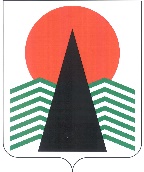 АДМИНИСТРАЦИЯ  НЕФТЕЮГАНСКОГО РАЙОНАпостановлениег.НефтеюганскО внесении изменений в постановление администрации Нефтеюганского района 
от 30.09.2015 № 1809-па «О порядке формирования муниципального задания 
на оказание муниципальных услуг (выполнение работ) муниципальными учреждениями Нефтеюганского района и финансовом 
обеспечении его выполнения»В целях повышения эффективности бюджетных расходов, повышения качества и эффективности управления муниципальными финансами  п о с т а н о в л я ю:Внести изменение в приложение к постановлению администрации Нефтеюганского района от 30.09.2015 № 1809-па «О порядке формирования муниципального задания на оказание муниципальных услуг (выполнение работ) муниципальными учреждениями Нефтеюганского района и финансовом обеспечении его выполнения», изложив приложение 3 к Положению о формировании муниципального задания 
на оказание муниципальных услуг (выполнение работ) муниципальными учреждениями Нефтеюганского района и финансовом обеспечении его выполнения 
в редакции согласно приложению к настоящему постановлению.Настоящее постановление подлежит размещению на официальном сайте органов местного самоуправления Нефтеюганского района.Контроль за выполнением постановления возложить на заместителя главы Нефтеюганского района Щегульную Л.И.Глава района							А.А.БочкоПриложение к постановлению администрации Нефтеюганского районаот 07.02.2023 № 148-па«Приложение 3 к Положению о формировании муниципального задания на оказание муниципальных услуг (выполнение работ) муниципальными учреждениями Нефтеюганского района и финансовом обеспечении его выполненияФорма 3ФОРМА соглашения о порядке и условиях предоставления субсидии 
на финансовое обеспечение выполнения муниципального задания на оказание муниципальных услуг (выполнение работ) муниципальным автономным 
или бюджетным учреждениям Нефтеюганского районаг. _________________________ 			«_____» ______________ 20 ___г._________________________________________________________________________(наименование исполнительно-распорядительного органа муниципального образования Нефтеюганский район, осуществляющего функции и полномочия учредителя муниципального бюджетного или автономного учреждения Нефтеюганского района)(далее – Учредитель) в лице _________________________________________________________________________,(Ф.И.О.)действующего на основании _________________________________________________________________________,(наименование, дата, номер нормативного правового акта или доверенности)с одной стороны, и муниципальное учреждение _________________________________________________________________________ (наименование муниципального учреждения Нефтеюганского района)(далее – Учреждение) в лице руководителя _________________________________________________________________________,(Ф.И.О.)действующего на основании _________________________________________________________________________,(наименование, дата, номер правового акта)с другой стороны, вместе именуемые Сторонами, заключили настоящее Соглашение 
о нижеследующем:1. Предмет СоглашенияПредметом настоящего Соглашения является определение порядка 
и условий предоставления Учреждению Учредителем субсидии из бюджета Нефтеюганского района на финансовое обеспечение выполнения муниципального задания на оказание муниципальных услуг (выполнение работ) (далее – Субсидия, муниципальное задание).2. Порядок, условия предоставления и перечисления субсидии 
и финансовое обеспечение выполнения муниципального заданияСубсидия предоставляется Учреждению на оказание муниципальных услуг (выполнение работ), установленных в муниципальном задании.Субсидия предоставляется в пределах лимитов бюджетных обязательств, доведенных Учредителю как получателю средств бюджета Нефтеюганского района 
по кодам бюджетной классификации (далее - коды БК), в следующем размере:в 20__ году ________ (_________________________) рублей;					(сумма прописью)в 20__ году ________ (_________________________) рублей;					(сумма прописью)в 20__ году_________ (_________________________) рублей.					(сумма прописью)Размер Субсидии рассчитывается в соответствии с показателями объема муниципального задания на основании нормативных затрат на оказание муниципальных услуг с применением базовых нормативов затрат и корректирующих коэффициентов к базовым нормативам затрат и нормативных затрат на выполнение работ.3. Права и обязанности СторонУчредитель обязуется:Предоставить Субсидию согласно графику перечисления субсидии 
на финансовое обеспечение выполнения муниципального задания на оказание муниципальных услуг (выполнение работ) (приложение к настоящему Соглашению).Перечисление Субсидии Учреждению осуществлять в размере сумм, необходимых для оплаты денежных обязательств. Рассматривать предложения Учреждения по вопросам, связанным 
с исполнением настоящего Соглашения, и сообщать о результатах 
их рассмотрения в срок не более 1 месяца со дня поступления указанных предложений.Учредитель вправе:Изменять размер предоставляемой в соответствии с настоящим Соглашением Субсидии в течение срока выполнения муниципального задания 
в случае внесения соответствующих изменений в муниципальное задание.Запрашивать информацию у Учреждения о ходе реализации муниципального задания.Сокращать в течение финансового года и (или) требовать частичного 
или полного возврата предоставленной субсидии на финансовое обеспечение выполнения муниципального задания, в случае если фактически исполненное Учреждением задание меньше по объему, чем это предусмотрено муниципальным заданием, или не соответствует качеству услуг (работ), определенному 
в муниципальном задании.Учреждение обязуется:Осуществлять использование Субсидии в целях оказания муниципальных услуг (выполнения работ) в соответствии с требованиями качеству и (или) объему (содержанию), порядку оказания муниципальных услуг (выполнения работ), определенными в муниципальном задании.Своевременно информировать Учредителя о ходе выполнения муниципального задания и об изменении условий оказания услуг (выполнения работ), которые могут повлиять на изменение размера Субсидии.Учреждение вправе обращаться к Учредителю с предложением 
об изменении размера Субсидии в связи с изменением в муниципальном задании показателей, характеризующих качество и (или) объем (содержание) оказываемых муниципальных услуг (выполняемых работ).4. Ответственность СторонВ случае неисполнения или ненадлежащего исполнения обязательств, определенных настоящим Соглашением, Стороны несут ответственность (включая финансовые санкции) в соответствии с законодательством Российской Федерации.5. Срок действия СоглашенияНастоящее Соглашение вступает в силу с момента подписания обеими Сторонами и действует в течение _____________________________________ года.                                                     (указывается текущий финансовый год)6. Заключительные положенияИзменение настоящего Соглашения осуществляется по взаимному согласию Сторон в письменной форме в виде дополнений к настоящему Соглашению, которые являются его неотъемлемой частью.Расторжение настоящего Соглашения оформляется в виде дополнительного соглашения.Споры между Сторонами решаются ими по возможности путем проведения переговоров с оформлением соответствующих протоколов или иных документов. 
При недостижении согласия споры между сторонами решаются в судебном порядке, путем обращения в Арбитражный суд Ханты-Мансийского автономного округа – Югры. Настоящее Соглашение составлено в двух экземплярах, имеющих одинаковую юридическую силу. Платежные реквизиты СторонПриложение к Соглашению о порядке и условиях предоставления субсидии на финансовое обеспечение выполнения муниципального задания на оказание муниципальных услуг (выполнение работ) от "____" _______________ 20___ г.ГРАФИК ПЕРЕЧИСЛЕНИЯ СУБСИДИИ на финансовое обеспечение выполнения муниципального задания на оказание муниципальных услуг (выполнение работ)на очередной финансовый 20___ год и плановый период 20___ - 20____ годов_____________________________________________________________________наименование учрежденияУчредитель                                                            Учреждение _____________ /ФИО руководителя/                 ____________/ФИО руководителя/     подпись	                                                              подпись                                                                           						.».07.02.2023№ 148-па№ 148-паУчредительУчреждениеМесто нахожденияБанковские реквизитыИННБИКр/сл/сМесто нахожденияБанковские реквизитыИННБИКр/сл/с________________________________(Ф.И.О.)М.П.Руководитель________________________________(Ф.И.О.)М.П.График перечисления субсидииГрафик перечисления субсидииГрафик перечисления субсидииГрафик перечисления субсидииГрафик перечисления субсидииГрафик перечисления субсидииГрафик перечисления субсидииНаименованиеКоды бюджетной классификации с дополнительной детализациейКоды бюджетной классификации с дополнительной детализациейКоды бюджетной классификации с дополнительной детализациейОчередной финансовый 20 ____ год тыс.руб.Плановый периодПлановый периодНаименование__________________Очередной финансовый 20 ____ год тыс.руб.20 ___ год тыс.руб.20___ год тыс.руб.